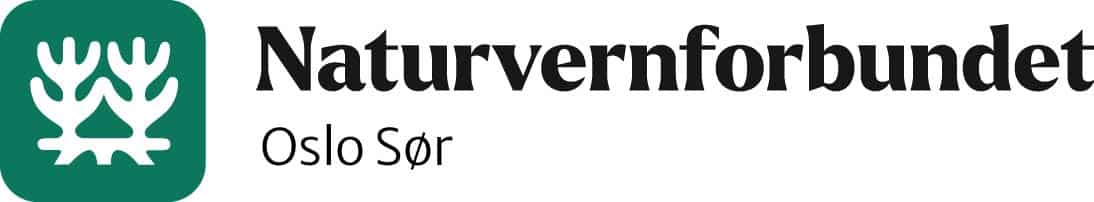 Årsmøte 2023: Sak 5Regnskap 2022StyretIngvild Melvær Hanssen	Jens Petter Homleid		Hanan Abdelraham                     leder				kassererKjersti Album			Helge Viken			Hanna Nyborg StøstadInntekterRegnskap 2021Budsjett 2022Regnskap 2022Medlemskontingent             73 660,00              67 809,00              67 809,50 Støtte til naturgledearrangementer               3 000,00                3 000,00              13 000,00 Støtte til slåttMomsrefusjon                 692,00 RenterSalg                  196,50 DiverseTotalt             76 660,00              70 809,00              81 698,00 KostnaderDriftPorto utsending medlemmer               2 500,00                            -   Årsmøte lokallaget               2 000,00                2 000,00               1 484,30 Kurs og møter for styret               3 000,00                            -   Leie av lager               3 000,00               3 000,00 Diverse driftsutgifter                  500,00 Gebyrer                  520,00                 700,00                   548,50 Aktiviteter og prosjekter                            -   Materiell og utstyr               4 304,24              8 000,00               4 503,80 Promotering av arrangementer               4 082,24              15 000,00                   343,16 Artskartlegging slåtteeng Ulsrud             10 000,00 Felles prosjekter og aktiviteter i Oslo             25 000,00 Deltagelse på landsmøte               4 800,00               3 600,00 Totalt             10 906,48              74 500,00             13 479,76 Resultat             65 753,52              -3 691,00             68 218,24 Balanse pr 31.1220212022EiendelerFordringerStøtte fra NNVBankinnskudd          268 082,38           340 795,17 Sum eiendeler          268 082,38              340 795,00 Egenkapital          266 241,13            334 459,37 Gjeld            1 841,25                6 335,80 Sum gjeld og egenkapital          200 487,61            340 795,00 Egenkapital ved årets start          200 487,61            266 241,13 Overskudd              65 753,52              68 218,24 Egenkapital ved årets slutt          266 241,13            334 459,37 